  	HOLLOWELL & TEETON PARISH COUNCIL 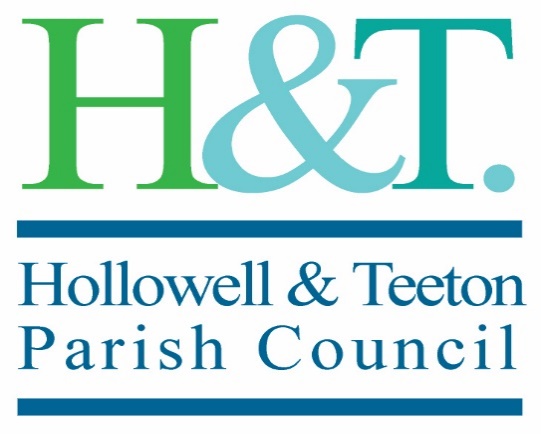 	Gillian Greaves (Clerk)	Tel: 07771980598	12 Berry Lane, Wootton	Northampton	NN4 6JX		Email:pc-clerk@hollowellandteeton.org.uk	Web: www.hollowellandteeton.org.ukMinutes of the Extraordinary Meeting of Hollowell & Teeton Parish Council held in Hollowell Village Hall on Wednesday 7 February 2024 at 7.30pm.Councillors:			Cllr A Crisp (Chairman)				Cllr E Curtis					Cllr A Eaton MBE 				Cllr G Leah				Cllr S McCubbin				Cllr H OswinClerk to the Council:		Gillian Greaves				8 members of the public 24/021	Receive and approve apologies for absence. Apologies received from Cllr Tomlinson due to other arrangements. The Council Resolved to accept the apologies24/022		Receive declarations of interest under the Council’s Code of Conduct related to business 			on the agenda.	 None received. 24/023	Receive and approve for signature the minutes of the meetings held on 17 January 2024. The Council Resolved to approve the minutes of the 17 January 2024 and the Chairman signed them as a correct record.24/024		Note any matters arising from the minutes not included on the agenda for report only. None raised. 24/025	Public Participation.  The Council received explanation of the proposed development from the applicant and agent / architect. There was an expression of support for the application from the other residents attending and no outright objection.24/026	Planning:   To determine a response to the following planning application. 	The Council determined that, there was no objection and made the observation that it does not support the use of render as an exterior covering on the upper structure. Councillors requested that, if approved, consideration of conditions being imposed: 1) Glazing on the North and South sides of the property should be obscured to prevent direct overviewing of adjacent areas 2) The stone construction should be Local Northamptonshire iron stone. 3) That a screening hedge be planted and maintained on the boundary between No. 20 and No. 18 Church Hill to be agreed between the applicant and resident of No. 20 4) That the existing mature hedge on the frontage on Church Hill be retained and maintained at the current height. 24/027	Chairman to brief Council on Planning Seminar, Section 106 Community Infrastructure Levy. The Chairman gave the Council a summary of the recent Planning Seminar that he attended on-line.24/028	Receive the Tree Survey Report, quotation for remedial works and agree any action. The Chairman circulated the tree survey report completed by Maurice Fitch Tree Works Ltd., prior to the meeting.  The Council approved the payment for the survey and agreed to consider the recommendations of the report further at the March meeting. 24/029		Payments – approve payments below: The Council Resolved to approve the payments listed below.24/030	Grit bins – Council to note NCALC information for the maintenance contractor.  The Chairman updated the Council on the information received from NCALC on local contractor offering grit deliveries, The Council noted the information for future reference and resolved to delegate authority to the Chairman and Clerk to purchase replacement grit as and when required. 24/031	Council to consider NCALC Street Light Survey including:Chairmans recommendation for street light information notice/labels. The Chairman reported on the street light survey and subsequent information relating to out of hours emergency arrangements The Chairman recommended that the Council consider attaching contact information to all street lights to ensure that residents know how to report faulty street lights, this information is available on the Council’s website. Quotation for 32 street light notice/labels.  Noted the quotation but decided not to pursue further. 24/032	Clerks Additional Hours of Work – Council to agree payment for 4 additional hours worked and mileage expenses due to extraordinary meeting 7 February 2024. The Council Resolved to approve the Clerk, 4 additional working hours for the extraordinary meeting held on 7 February 2024. 24/033	Complaint received concerning dog fouling in the Pocket Park.  Council considered the matter and referred to the Council’s Policy on Dogs in the Pocket Park.   The Council were not aware of any other complaints or incidents of dog fouling in the Pocket Park play area and agreed to monitor the situation over the next month, and discuss the matter again at the March meeting.24/034		Date of Next Meeting Wednesday 13 March 2024 – noted. 24/035	 	Close.  Meeting closed at 8.40pm.Application noLocationDescription2024/0150/FULLRosemount 18 Church Hill Hollowell NN6 8RRDemolition of existing dwelling and erection of replacement dwellingMOPPayeePurposeVATAmountPowersBPG GreavesClerks Salary February 2024£300.50LGA 1972 s112BPHMRCClerks PAYE February 2024£75.20LGA 1972 s112BPG GreavesClerks Feb Expenses Mileage £11.70LGA 1972 s112BPM Fitch Tree Works Ltd., Tree Survey Invoice 10967£70.00£420.00Open Spaces Act 1906 ss 9&10 & Public Health Act 1987 s164DDICO Data Protection Registration £35.00LGA 1972 s112BPTotal Energies Electricity Supply Invoice £11.73£234.56Highways Act 1980